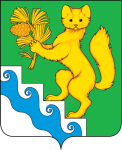 АДМИНИСТРАЦИЯ БОГУЧАНСКОГО РАЙОНАП О С Т А Н О В Л Е Н И Е28.12.2022 г.                             с. Богучаны	                               № 1154-пО подготовке документации  по планировке и межеванию территорииНа основании Федерального закона «Об общих принципах организации местного самоуправления в Российской Федерации» от 06.10.2003 № 131-ФЗ, в соответствии со ст.ст. 43, 45, 46 Градостроительного   кодекса   Российской   Федерации от 29.12.2004 года № 190 - ФЗ, ст.ст. 7, 43, 47 Устава Богучанского района Красноярского края, ПОСТАНОВЛЯЮ:      1. Принять предложение общества с ограниченной ответственностью «Тайга  Богучаны» о подготовке документации по планировке территории  в составе  проекта планировки  и  проекта межевания  территории  в границах земельных участков  с кадастровыми номерами: 24:07:3101003:46, 24:07:3101003:86,  24:07:3101009:1322,  24:07:3101003:71,  24:07:3101003:70, для строительства линейного объекта «Подъездная автодорога «Южная». Категория проектируемой подъездной автодороги I B», для обеспечения грузооборота на объекте: «Биотехнологический комплекс по  глубокой  переработке  древесины в Богучанском районе Красноярского края».2. Настоящее постановление опубликовать в «Официальном вестнике Богучанского района» и на официальном сайте муниципального образования Богучанский район в информационно-телекоммуникационной сети «Интернет».3.  Контроль за исполнением настоящего постановления  возложить на  Первого заместителя  Главы Богучанского района  В. М. Любим.4. Настоящее постановление вступает в силу со дня подписания.Главы Богучанского района			                           В.Р. Саар        